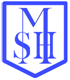 Behaviour Policy 2022- 2023St. Michael in the Hamlet Primary SchoolOur Behaviour Policy is based on Supporting Social and Emotional Development of our pupils and in line with our new school vision (2020)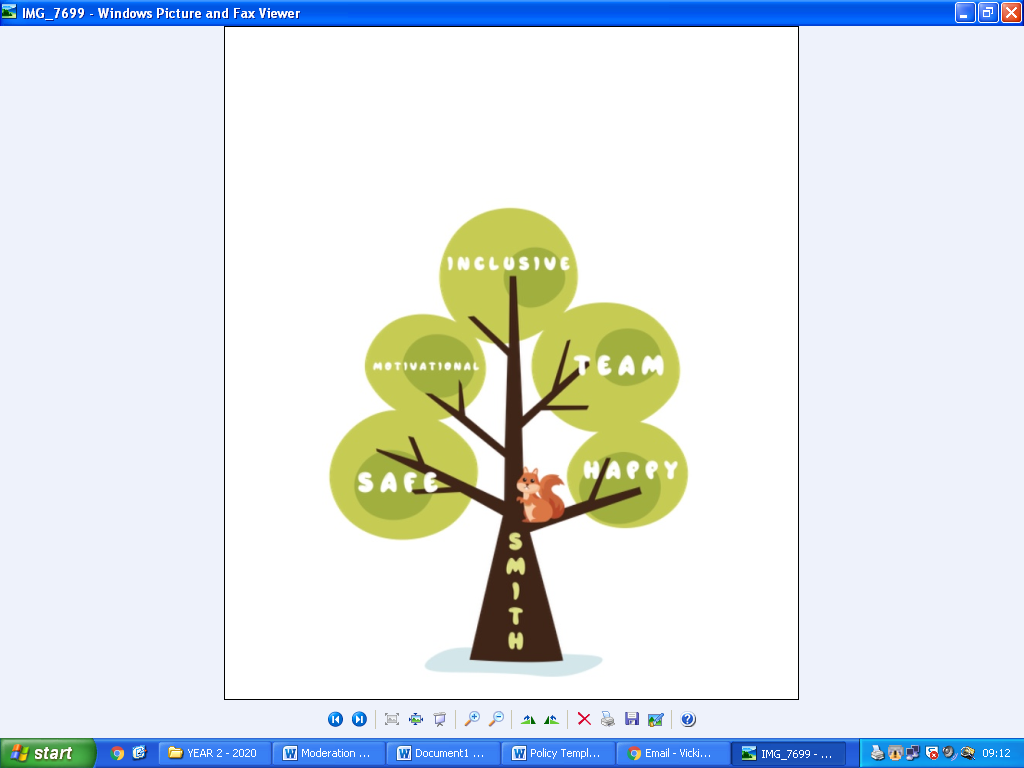 S.M.I.T.HSafe, Motivational, Inclusive, a Team and HappyOur vision was written with ideas that were generated from our pupils, our staff, our governors and our parents.IntentAll school staff use a consistent attachment- based approach where relationships are central. All staff act as secondary care givers and recognize that all behaviour is communication. All staff consistently reinforce with children how to keep emotionally regulated and how to behave well in everyday social situations and in more challenging interactions. Key Understanding that is shared by all staff:Recognise that children’s basic needs must be met for emotional growth Children with a specific vulnerability (SEN/LAC/CPC/Family/PP) may not behave as their chronological ageRecognise that interacting positively and respectfully is a complex skill and needs to be explicitly taught in each year groupAll children are vulnerable and do not hold any power If children have no other option, they will quickly move into fright/flight/freeze or flop modeAll staff need to consistently demonstrate that they care and can be trustedChildren are best supported through strong staff & parent connections. Adult communication to children is key to raising self esteem All staff need to be well regulated as raised voices create fear and tension. Strategies and skills to manage behaviour take time and effort to learn – small successes need to be celebrated. Acknowledging and taking responsibility for actions can only be done when we are calm state. Children may not be able to read social cues or deal with strong emotions without adult support.ImplementationSocial and Emotional Teaching that is reinforced by all staff:We all belonging to a school community and share space Everyone has rights that need to be respectedStaff can be trusted to support when we need help There are a range of emotions that also physically affect our body Strategies can be learned to control our emotional response and behaviour Personal differences and experiences may affect our responses. Looking after our wellbeing is key for positive physical and mental health Our actions have consequencesKey desired behaviours that all staff promote and encourage: We move around school calmly and quietly. We share our space happily and respectfully. We need to put things right when we are calm.We all have different responses to our emotionsUnderstanding the Behaviour (a checklist for professional reflection) Children are supported in their emotional and social growth by a relevant curriculum and learning environment that is modified in response after professional reflection on observed behaviours.  What are the precursors to any behaviours? Does the curriculum match the child’s learning needs? Does the learning environment match the child’s learning needs?  Does the child have a particular vulnerability (SEN/PP/Attendance/CP/LAC/CPC)?  What is the child’s viewpoint? (Put self in child’s shoes)  What is the parent’s viewpoint? (Put self in parent’s shoes)  Have basic needs been met- developmentally & historically?Strategies to be used across school by all staff: Sensory snacks and movement  Child’s back story  Positivity, consistency and calmness  Visual timetables  Visual reminders of expected behaviours  Working alongside parents  Acknowledging positive behaviours and emotional control, particularly small successes with vulnerable children Relevant and frequent teaching of SEAL & PSHEE skills to build resilience and emotional literacy  Awareness of emotional statesMotivators Rewarding positive behaviour is effective only when children understand when and why they are being given it and that all staff apply this consistently. Eg this week I am looking for everyone using please and thankyou Or Can all staff on the yard support Ben to develop his skills in following 2 step instructions as this is his class target  Staff use their professional skills and knowledge of the cohort to identify appropriate motivators – particularly relationship based ones eg a special activity with a key adult /working with a champion/ raffle tickets/dojos/extra time on ipads/  The best motivators are worked towards incrementally and the final gain is relevant  to the child. Eg after 10 dojos you will earn 5 mins ipad time  Vulnerable children may need to adapt the motivator to suit their stage of development Eg they may only have to earn 5 dojos for 3 mins ipad time, so they can have more chance of being successful. Or they may need a totally different system to suit their development eg much smaller rewards over a shorter time frame eg across a half hour session rather than a morning, or a morning rather than a day.Responses/Natural consequences Using any sanction is effective only if children are clear about why it has been given and that it is given after have a chance to reflect on their behaviour when they are in a calm state. Behavioural responses should not be presented visually or referred to again after they have been applied. They need to be given by an emotionally present adult. Staff should reflect on the environment and curriculum to avoid the behaviour reoccurring.Next steps when behaviours are more challenging When all the above strategies are not supporting a child the CT will involve the support of the SEN and the Behaviour Lead. A behaviour strategy plan will be created to enable the child to learn well and interact in socially appropriate ways. All staff will have greater aware ness of a child’s specific vulnerability and strategies to employ. This may involve accessing alternative provision in school or a reduced timetable.Extreme Behaviours A Senior Leader in school will be called upon to offer immediate support should a child’s behaviour suddenly have an extreme negative impact on class learning.Reviewed: July 2022 Review date: July 2023